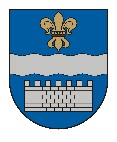 DAUGAVPILS PILSĒTAS PAŠVALDĪBAReģ. Nr. 90000077325, K. Valdemāra iela 1, Daugavpils, LV-5401, tālr. 65404344, 65404365, fakss 65421941e-pasts: info@daugavpils.lv   www.daugavpils.lv     L Ē M U M SDaugavpilī2021.gada 29.decembrī						           Nr.861                                                                                                                     (prot. Nr.49, 31.§)Par Daugavpils pilsētas domes 2016.gada 24.marta lēmuma Nr.124, 2016.gada 14.jūlija lēmuma Nr.371, 2016.gada 30.augusta lēmuma Nr.451, 2016.gada 24.novembra lēmuma Nr.630, 2017.gada 29.decembra lēmuma Nr.746, 2018.gada 31.maija lēmuma Nr.254, 2019.gada 17.janvāra lēmuma Nr.8 un 2019.gada 12.decembra lēmuma Nr.781 atzīšanu par spēkā zaudējušuPamatojoties uz likuma „Par pašvaldībām” 21.panta pirmās daļas 27.punktu, atklāti balsojot: PAR – 9 (I.Aleksejevs, A.Gržibovskis, I.Jukšinska, N.Kožanova, M.Lavrenovs, I.Prelatovs, V.Sporāne-Hudojana, I.Šķinčs, A.Vasiļjevs), PRET – nav, ATTURAS – nav, Daugavpils dome nolemj:Atzīt par spēku zaudējušu Daugavpils pilsētas domes 2016.gada 24.marta lēmumu Nr.124 „Par Daugavpils pilsētas domes Eiropas Savienības fondu projektu iesniegumu vērtēšanas komisijas nolikuma apstiprināšanu”, 2016.gada 14.jūlija lēmumu Nr.371 “Par grozījumu Daugavpils pilsētas domes 2016.gada 24.marta lēmumā Nr.124 “Par Daugavpils pilsētas domes Eiropas Savienības fondu projektu iesniegumu vērtēšanas komisijas nolikuma apstiprināšanu””, 2016.gada 30.augusta lēmumu Nr.451 “Par grozījumiem Daugavpils pilsētas domes 2016.gada 24.marta lēmumā Nr.124 “Par Daugavpils pilsētas domes Eiropas Savienības fondu projektu iesniegumu vērtēšanas komisijas nolikuma apstiprināšanu””, 2016.gada 24.novembra lēmumu Nr.630 “Par grozījumiem Daugavpils pilsētas domes 2016.gada 24.marta lēmumā Nr.124 “Par Daugavpils pilsētas domes Eiropas Savienības fondu projektu iesniegumu vērtēšanas komisijas nolikuma apstiprināšanu””, 2017.gada 29.decembra lēmumu Nr.746 “Par grozījumiem Daugavpils pilsētas domes 2016.gada 24.marta lēmumā Nr.124 “Par Daugavpils pilsētas domes Eiropas Savienības fondu projektu iesniegumu vērtēšanas komisijas nolikuma apstiprināšanu””, 2018.gada 31.maija lēmumu Nr.254 “Par grozījumiem Daugavpils pilsētas domes 2016.gada 24.marta lēmumā Nr.124”, 2019.gada 17.janvāra lēmumu Nr.8 “Par grozījumiem Daugavpils pilsētas domes 2016.gada 24.marta lēmumā Nr.124” un 2019.gada 12.decembra lēmumu Nr.781 “Par grozījumiem Daugavpils pilsētas domes 2016.gada 24.marta lēmumā Nr.124”.Domes priekšsēdētāja 1.vietnieks	   	(personiskais paraksts)                                                A.Vasiļjevs